何か、体にいいことをしていますか？名前＿＿＿＿＿＿＿＿＿＿＿＿＿ 		パートナーの名前＿＿＿＿＿＿＿＿＿＿パートナーのけんこう(healthy)ポイント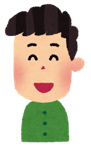 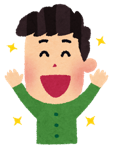 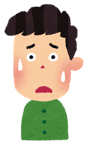 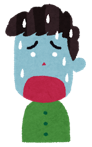 0-3points      4-6…points	　　 7-9points	  10points何か、体にいいことをしていますか？名前＿＿＿＿＿＿＿＿＿＿＿＿＿ 		パートナーの名前＿＿＿＿＿＿＿＿＿＿パートナーのけんこう(healthy)ポイント0-3points      4-6…points	　　 7-9points	  10pointsポイントパートナーのポイント1.あさ、早く起きます12.何かスポーツをします23.毎日、朝ごはんを食べます24.野菜をたくさん食べます25.フルーツジュースを飲みます16.よく寝ます2合計10ポイントパートナーのポイント1.あさ、早く起きます12.何かスポーツをします23.毎日、朝ごはんを食べます24.野菜をたくさん食べます25.フルーツジュースを飲みます16.よく寝ます2合計10